Sequência didática 7Frações equivalentesUnidade temáticaNúmerosObjetos de conhecimentoRepresentação fracionária dos números racionais: reconhecimento, significados, leitura e representação na reta numérica.Comparação e ordenação de números racionais na representação decimal e na fracionária utilizando a noção de equivalência.Habilidades(EF05MA03) Identificar e representar frações (menores e maiores que a unidade), associando-as ao resultado de uma divisão ou à ideia de parte de um todo, utilizando a reta numérica como recurso.(EF05MA04) Identificar frações equivalentes.Com foco em:Relação entre o inteiro e as partes.Identificação de frações equivalentes.Comparação de frações.Livro do EstudanteUnidade 5 – Frações Páginas 144 a 148, que trabalham frações equivalentes e comparação de frações.Quantidade estimada de aulas3 aulas (de 40 a 50 minutos cada uma).Aula 1Conteúdos específicosLeitura, identificação e análise de frações.Construção de inteiros a partir de frações.RecursosDiscos de frações feitos de EVA ou de cartolina (1 conjunto de 6 discos de mesmo tamanho e repartidos em partes iguais de modos diferentes para cada grupo).Caixa ou saco plástico não transparente (1 por grupo).Modelo de peças para compor os discos de frações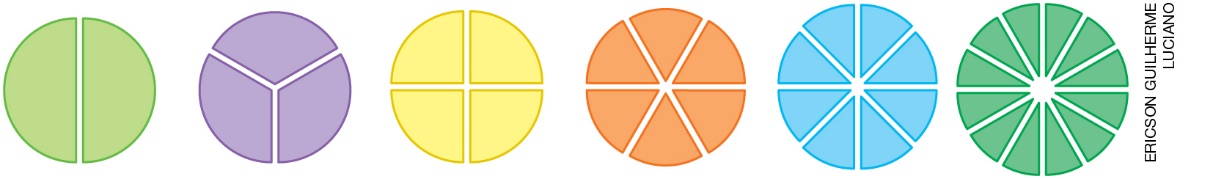 Orientações geraisOrganize a turma em grupos com três componentes e distribua um conjunto de 6 discos e uma caixa (ou um saco plástico não transparente) para cada grupo. Explore com os alunos o que eles já sabem sobre frações. Solicite que comentem como se lê cada fração representada por cada peça que compõe cada disco.Proponha um jogo e apresente as regras. Deixe que os alunos joguem algumas rodadas para que se apropriem das regras. Esse jogo desenvolve as estratégias pessoais que cada aluno tem para compor inteiros a partir de frações.Regras do jogo:Todas as peças que compõem os 6 discos devem ser colocadas dentro da caixa (ou do saco).Cada aluno deverá retirar 4 peças da caixa (ou do saco), sem olhar a peça que está pegando. Depois que os três componentes do grupo pegarem suas peças, cada um deve retirar outra peça e colocá-la sobre a mesa. Ficarão 3 peças sobre a mesa.O objetivo é que cada aluno forme a maior quantidade de discos utilizando as peças que tem em suas mãos e as peças da mesa. O grupo decide quem inicia o jogo e depois, seguindo no sentido horário, joga um aluno de cada vez. O aluno escolhido começa analisando as peças que possui e as da mesa. Se for possível formar algum disco, ele deve pegar as peças e montar o disco sobre a mesa. Caso contrário, o aluno deve colocar uma de suas peças na mesa. Depois, é a vez do próximo jogador.Quando acabar as peças da mão, o aluno deve retirar mais 4 peças da caixa (ou do saco), sem olhar. Do mesmo modo, quando acabarem as peças da mesa, os alunos devem pegar da caixa (ou do saco) outras 3 peças e colocá-las sobre a mesa.O jogo continua até que acabem todas as peças de dentro da caixa e nenhum dos alunos consiga formar mais nenhum disco.Ganha o jogo o aluno que conseguir formar a maior quantidade de discos.Aula 2Conteúdo específicoFrações equivalentes.RecursosDiscos de EVA ou cartolina (utilizados na aula 1).Folha com atividades impressas (1 por aluno).Páginas 144 e 145 do Livro do Estudante, que trabalham frações equivalentes.Orientações geraisOrganize os alunos em trios e distribua uma folha com as atividades a cada aluno e um conjunto de discos a cada grupo. Assim, eles podem manipular o material para responder às perguntas, o que irá ajudá-los na formulação de hipóteses e estratégias para realizar as atividades.Enquanto os alunos realizam as atividades, verifique as estratégias e faça intervenções para sanar dúvidas e dificuldades. Se necessário, comente que diferentes frações podem representar a mesma parte de um mesmo inteiro. Por exemplo, duas peças de  equivalem a uma peça de . Então, podemos escrever assim: .Faça uma sistematização da reflexão feita pelos alunos, registrando no quadro de giz as conclusões obtidas.Ao término da sistematização, oriente os alunos a realizarem as atividades propostas nas páginas 144 e 145 do Livro do Estudante, que trabalham frações equivalentes.Atividades1. Durante o jogo da aula 1: a) foi possível usar todas as peças disponíveis ou só algumas?b) havia uma única possibilidade para formar um disco?2. Durante o jogo, Luísa disse que com duas peças de  é possível formar uma peça de . Ela está correta? Justifique sua resposta.3. Júlia disse que com duas peças de  é possível formar uma peça de . Ela está correta? Justifique sua resposta.Respostas para as atividades1.a) A resposta depende da combinação das peças que foram sorteadas.b) Não. Espera-se que os alunos percebam as diferentes combinações de peças e as possíveis equivalências entre elas.2. Sim. Exemplo de justificativa: Ao colocar duas peças de  em cima da peça de  elas ficam exatamente sobrepostas.3. Não. Espera-se que os alunos concluam que ocorre o contrário: duas peças de  formam uma peça de . A estratégia utilizada pode ser a sobreposição das peças.Aula 3Conteúdos específicosAnálise de frações.Equivalência de frações.RecursosDiscos de EVA ou cartolina (utilizados na aula 1).Folha com atividades impressas (1 por aluno).Páginas 146, 147 e 148 do Livro do Estudante, que trabalham frações equivalentes e comparação de frações.Orientações geraisOrganize os alunos em trios.Distribua uma folha com as atividades para cada aluno e peça que discutam as questões com os colegas, usando como recurso um conjunto de discos de EVA.Incentive os alunos a utilizarem cálculo mental na resolução dessas atividades. Espera-se que já possuam um repertório de frações equivalentes que favoreçam o desenvolvimento das atividades. Assim, podem avançar nos registros e nas reflexões para a equivalência de frações.Propicie situações que levem o aluno a perceber, por exemplo, que 4 peças de  equivalem a uma peça de , o que pode contribuir para o entendimento de que para encontrar frações equivalentes podemos multiplicar o numerador e o denominador por um mesmo número diferente de zero. Por exemplo, se multiplicarmos por 4 o numerador e o denominador de , obtemos .Por fim, oriente os alunos a realizarem as atividades propostas nas páginas 146, 147 e 148 do Livro do Estudante, que trabalham frações equivalentes e comparação de frações.Atividades1. Gabriel tem duas peças de  e pegou na mesa duas peças de . Foi possível formar um disco com essas 4 peças?2. João tem uma peça de  e três peças de .a) Se houver apenas uma peça na mesa, qual deve ser essa peça para que ele possa formar um disco?b) Se houver apenas duas peças na mesa e elas forem iguais, quais devem ser essas peças para que João forme um disco usando todas as peças disponíveis?3. Se Juliana tem uma peça de  e uma peça de , que peças devem estar na mesa para que seja possível formar um disco e ficar sem peças na mão?Respostas para as atividades1. Sim. Verifique as estratégias utilizadas pelos alunos e socialize com a turma.2.a) Deve ser uma peça de .b) As duas peças da mesa devem ser de .3. Há mais de uma possibilidade de resposta: 2 peças de  e uma peça de ; ou uma peça de  e uma peça de ; ou 7 peças de ; ou 2 peças de  e uma peça de .Acompanhando e avaliando as aprendizagensAs atividades a seguir têm o objetivo de avaliar a aprendizagem dos alunos em relação a alguns conceitos que foram trabalhados na sequência didática. Observe atentamente se os alunos atendem de forma satisfatória às propostas das atividades a seguir. Caso perceba que algum aluno não está acompanhando ou não compreendeu o que deve ser feito, retome os conceitos individualmente e apresente outros questionamentos, a fim de promover uma recuperação contínua.Proponha, individualmente, as atividades e a ficha de autoavaliação a seguir para que os alunos a preencham. Atividades1. Juliana comeu  de uma pizza e Luísa comeu  dessa mesma pizza. Quem comeu mais pizza?2. Escreva uma fração equivalente para as frações seguintes.a)  =b)  = Respostas para as atividades1. As duas comeram a mesma quantidade de pizza, pois  é equivalente de .2. Exemplo de resposta: a)      b) Orientações para autoavaliaçãoPretendemos incentivar o aluno a refletir sobre a própria aprendizagem de alguns conceitos apresentados na sequência. Se julgar oportuno, aproveite o momento e faça outros questionamentos que considerar importantes. É fundamental ter em mente que esta não é a principal ferramenta de avaliação, mas é uma importante etapa que ajuda a perceber como cada aluno se sente em relação ao que estudou. Por esse motivo, oriente os alunos a assinalarem a opção do quadro que represente o quanto eles acham que sabem sobre cada item. Compare o resultado da autoavaliação com o desempenho do aluno nas atividades realizadas e, se achar necessário, proponha outras que trabalhem as dificuldades dele.Ficha de autoavaliaçãoAssinale com um X a opção que represente quanto você sabe sobre cada item:Dos itens acima, quais você sabe fazer de maneira independente e explicar como pensou ao seu colega ou professor? Dê um exemplo de cada como se estivesse explicando para um colega._______________________________________________________________________________________________________________________________________________________________________________________________________________________________________________________________________________________________________________________________________________________________________________________Em quais itens você precisa de um exemplo para entendê-lo? Peça ajuda a um colega ou ao professor._______________________________________________________________________________________________________________________________________________________________________________________________________________________________________________________________________________________________________________________________________________________________________________________Sei fazer isso de maneira independente e explicar como pensei ao meu colega ou professor.Sei fazer isso de maneira independente.Preciso de mais tempo. Preciso ver um exemplo que me ajude.A. Obter inteiros a partir de frações.B. Ler, identificar e comparar frações. C. Determinar frações equivalentes.